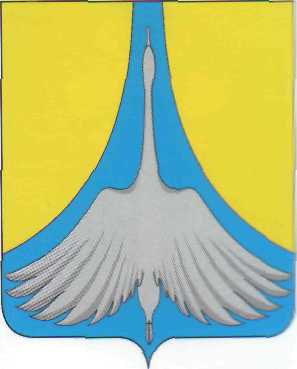 РОССИЙСКАЯ ФЕДЕРАЦИЯАДМИНИСТРАЦИЯ  СИМСКОГО ГОРОДСКОГО ПОСЕЛЕНИЯ  АШИНСКОГО МУНИЦИПАЛЬНОГО РАЙОНА		           	            ЧЕЛЯБИНСКОЙ  ОБЛАСТИ		                   П О С Т А Н О В Л Е Н И Е___________________________________________________________________________от _30.01.2020г.  № _11___
В соответствии со статьей 78 Бюджетного кодекса Российской Федерации, Федеральным законом от 06.10.2003 N 131-ФЗ "Об общих принципах организации местного самоуправления в Российской Федерации", Уставом Симского городского поселения, в целях создания благоприятных условий для развития и благоустройства садоводческих некоммерческих товариществ, расположенных на территории Симского городского поселения, администрация Симского городского поселения

                                                            ПОСТАНОВЛЯЕТ:

1. Внести  следующие изменения в «Порядок предоставления субсидий на поддержку садоводческих некоммерческих товариществ, расположенных на территории Симского городского поселения» (далее - Порядок):1.1. В под п.3 п.5 слова: «использование целевых взносов на развитие инженерного обеспечения территории СНТ в период 2015-2017 годы» заменить  на слова: «использование целевых взносов на развитие инженерного обеспечения территории СНТ в период 2015-2017 годы (для субсидии 2017года); 2018год (для субсидии 2018года); 2019-2020годы (для субсидии 2020года)». 2. Настоящее постановление разместить на официальном сайте www.gorodsim.ru3. Контроль исполнения настоящего постановления возложить на заместителя главы Симского городского поселения  Гафарова Р.Р.Глава администрацииСимского городского поселения			               	А.Д.РешетовО внесении изменений в Порядок предоставления субсидий на поддержку садоводческих некоммерческих товариществ, расположенных на территории Симского городского поселения